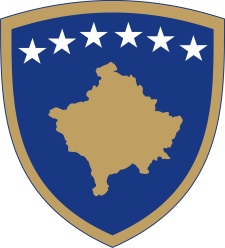 Republika e KosovësRepublika Kosova-Republic of KosovoQeveria - Vlada - Government                              Br. 01/70              Datum: 19.10.2018Na osnovu  člana  92 stav 4. i člana  93 stav  (4) Ustava Republike Kosovo, člana 4 Pravilnika br. 02/2011 o oblastima administrativnih odgovornosti Kancelarije Premijera i ministarstava, izmenjenog i dopunjenog  Pravilnikom br. 14/2017, Pravilnikom br. 15/2017 i Pravilnikom br. 16/2017, i Pravilnika br.07/2018, kao i člana  19 Pravilnika o radu Vlade Republike Kosova  br. 09/2011, Vlada Republike Kosova je, na sednici održanoj 19.oktobra 2018 godine, donela:O D L U K A1. Usvojan je  Nacrt zakona o porezu na dodatnu vrednost.2. Nacrt zakona iz tačke 1 ove odluke se dostavlja  Skupštini Republike  Kosova na razmatranje i usvajanje.  3. Odluka stupa na snagu danom potpisivanja.Ramush HARADINAJ		___________________                                                                                     Premijer Republike Kosovo   Dostavlja se:zamenicima Premijera svim ministarstvima  (ministrima )generalnom sekretaru KPR-a  		Arhivi VladeRepublika e KosovësRepublika Kosova-Republic of KosovoQeveria - Vlada - Government                              Br. 02 /70              Datum: 19.10.2018Na osnovu  člana  92 stav 4. i člana  93 stav  (4) Ustava Republike Kosovo, člana 29 Zakona br. 03/L-048 o upravljanju janim finansijama i odgovornostima  sa izvršenim izmenama i dopunama, na osnovu stava 3 člana 15 Zakona o Budžetu za 2018 godinu, člana 4 Pravilnika br. 02/2011 o oblastima administrativnih odgovornosti Kancelarije Premijera i ministarstava, izmenjenog i dopunjenog  Pravilnikom br. 14/2017, Pravilnikom br. 15/2017 i Pravilnikom br. 16/2017, i Pravilnika br.07/2018, kao i člana  19 Pravilnika o radu Vlade Republike Kosova  br. 09/2011, Vlada Republike Kosova je, na sednici održanoj 19.oktobra 2018 godine, donela:O D L U K A1. Odobren je zahtev ministra finansija za štednje, podele i transfere između budžetskih kategorija budžetskih organizacija za 2018.godinu, u skladu sa tabelama 1 i 2 u prilogu ove odluke.  2. Odobren je zahtev ministra finansija za usklađivanje i izdvajanja budžeta u kategoriji plate i dnevnice budžetskih organizacija za 2018 godinu, u skladu sa trećom i četvrtom tabelom u prilogu ove odluke.  3. Ministarstvo finansija je dužno da sprovede ovu odluku.  4. Odluka stupa na snagu danom potpisivanja..Ramush HARADINAJ		___________________                                                                                     Premijer Republike Kosovo   Dostavlja se:zamenicima Premijera svim ministarstvima  (ministrima )generalnom sekretaru KPR-a  		Arhivi VladeRepublika e KosovësRepublika Kosova-Republic of KosovoQeveria - Vlada - Government                              Br. 03/70              Datum: 19.10.2018Na osnovu  člana  92 stav 4. i člana  93 stav  (4) Ustava Republike Kosovo,člana 4 stav 2. Zakona br. 04/L-052 o međunarodnim sporazumima, člana 4 Pravilnika br. 02/2011 o oblastima administrativnih odgovornosti Kancelarije Premijera i ministarstava, izmenjenog i dopunjenog  Pravilnikom br. 14/2017, Pravilnikom br. 15/2017 i Pravilnikom br. 16/2017, i Pravilnika br.07/2018, kao i člana  19 Pravilnika o radu Vlade Republike Kosova  br. 09/2011, Vlada Republike Kosova je, na sednici održanoj 19.oktobra 2018 godine, donela:O D L U K A1. Usvojena je u principu inicijativa Ministarstva finansija za pregovore Sporazuma o finansiranju za "projekat nekretnina i geoprostorne infrastrukture" između Vlade Republike Kosova i Međunarodne asocijacije za razvoj.  2. Tokom pregovora ovog sporazuma, Ministarstvo finansija je dužno da postupi u skladu sa odredbama Ustava Republike Kosova, Zakona o međunarodnim sporazumima i drugim zakonskim propisima koji su na snazi.  3. Odluka stupa na snagu danom potpisivanja.Ramush HARADINAJ		___________________                                                                                     Premijer Republike Kosovo   Dostavlja se:zamenicima Premijera svim ministarstvima  (ministrima )generalnom sekretaru KPR-a  		Arhivi VladeRepublika e KosovësRepublika Kosova-Republic of KosovoQeveria - Vlada - Government                              Br. 04 /70              Datum:19.10.2018Na osnovu  člana  92 stav 4. i člana  93 stav  (4) Ustava Republike Kosovo, na osnovu člana 15 stav 3 Zakona o Budžetu za 2018 godinu, člana 4 Pravilnika br. 02/2011 o oblastima administrativnih odgovornosti Kancelarije Premijera i ministarstava, izmenjenog i dopunjenog  Pravilnikom br. 14/2017, Pravilnikom br. 15/2017 i Pravilnikom br. 16/2017, i Pravilnika br.07/2018, kao i člana  19 Pravilnika o radu Vlade Republike Kosova  br. 09/2011, Vlada Republike Kosova je, na sednici održanoj 19.oktobra 2018 godine, donela:O D L U K A1. Odobren zahtev za dodatnim sredstvima u iznosu od 1.2 miliona evra za Lobiranje Kosova u Interpolu.  2. Sredstva iz tačke 1. ove odluke dodeljuju se Ministarstvu unutrašnjih poslova sa kodom 214, pod-programa službe podrške sa kodom 30400, kategorija rashodi za robe i usluga.   3. Sredstva će biti uzeta iz ušteda navedenih u priloženoj tabeli.   4. Obavezuje se Ministarstvo finansija i Ministarstvo unutrašnjih poslova za realizaciju ove odluke 5. Odluka stupa na snagu na dan potpisivanja.Ramush HARADINAJ		___________________                                                                                     Premijer Republike Kosovo   Dostavlja se:zamenicima Premijera svim ministarstvima  (ministrima )generalnom sekretaru KPR-a  		Arhivi Vlade